Publicado en Madrid el 28/09/2017 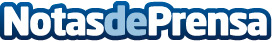 Bnext revoluciona la experiencia bancaria utilizando Google MapsBnext, el primer neobanco creado en España, ha lanzado una nueva app donde los movimientos bancarios se verán como nuncaDatos de contacto:Nuria RabadánNota de prensa publicada en: https://www.notasdeprensa.es/bnext-revoluciona-la-experiencia-bancaria Categorias: Finanzas Emprendedores E-Commerce Ciberseguridad Dispositivos móviles http://www.notasdeprensa.es